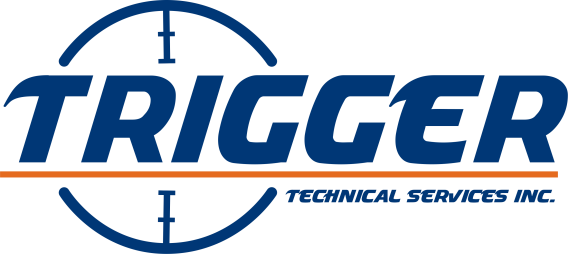 Confidential Data SheetConfidential Data SheetAccount Number:Customer Name:Phone:Address:Keyholder NameKeyholder NamePhonePhoneCell phoneCell phonePasswordPasswordPasswordMonitoring NumbersMonitoring NumbersMonitoring NumbersMonitoring NumbersSpecial InstructionsSpecial InstructionsSpecial InstructionsSpecial InstructionsSpecial InstructionsPolice Dept:     Police Dept:     Police Dept:     Police Dept:     Fire Dept:     Fire Dept:     Fire Dept:     Fire Dept:     Guard Service:     Guard Service:     Guard Service:     Guard Service:     Network Administrator:     Network Administrator:     Network Administrator:     Network Administrator:     Customer RequestsCustomer RequestsCustomer RequestsCustomer RequestsCustomer RequestsMonitoring Start date:     Monitoring Start date:     Monitoring Start date:     Monitoring Start date:     Customer email:     Customer email:     Customer email:     Customer email:     Customer fax:     Customer fax:     Customer fax:     Customer fax:     Permit No.     Permit No.     Permit No.     Permit No.     Customer acknowledges all information is correct and understands that this information should be updated with Trigger Technical Services Inc. as it changes. This information is being obtained for monitoring purposes on behalf of Consolidated Monitoring.Customer acknowledges all information is correct and understands that this information should be updated with Trigger Technical Services Inc. as it changes. This information is being obtained for monitoring purposes on behalf of Consolidated Monitoring.Customer acknowledges all information is correct and understands that this information should be updated with Trigger Technical Services Inc. as it changes. This information is being obtained for monitoring purposes on behalf of Consolidated Monitoring.Customer acknowledges all information is correct and understands that this information should be updated with Trigger Technical Services Inc. as it changes. This information is being obtained for monitoring purposes on behalf of Consolidated Monitoring.Customer acknowledges all information is correct and understands that this information should be updated with Trigger Technical Services Inc. as it changes. This information is being obtained for monitoring purposes on behalf of Consolidated Monitoring.Customer acknowledges all information is correct and understands that this information should be updated with Trigger Technical Services Inc. as it changes. This information is being obtained for monitoring purposes on behalf of Consolidated Monitoring.Customer acknowledges all information is correct and understands that this information should be updated with Trigger Technical Services Inc. as it changes. This information is being obtained for monitoring purposes on behalf of Consolidated Monitoring.Customer acknowledges all information is correct and understands that this information should be updated with Trigger Technical Services Inc. as it changes. This information is being obtained for monitoring purposes on behalf of Consolidated Monitoring.Customer acknowledges all information is correct and understands that this information should be updated with Trigger Technical Services Inc. as it changes. This information is being obtained for monitoring purposes on behalf of Consolidated Monitoring.Customer Name:Customer Signature:Date:Dealer Name:Dealer Signature:Date: